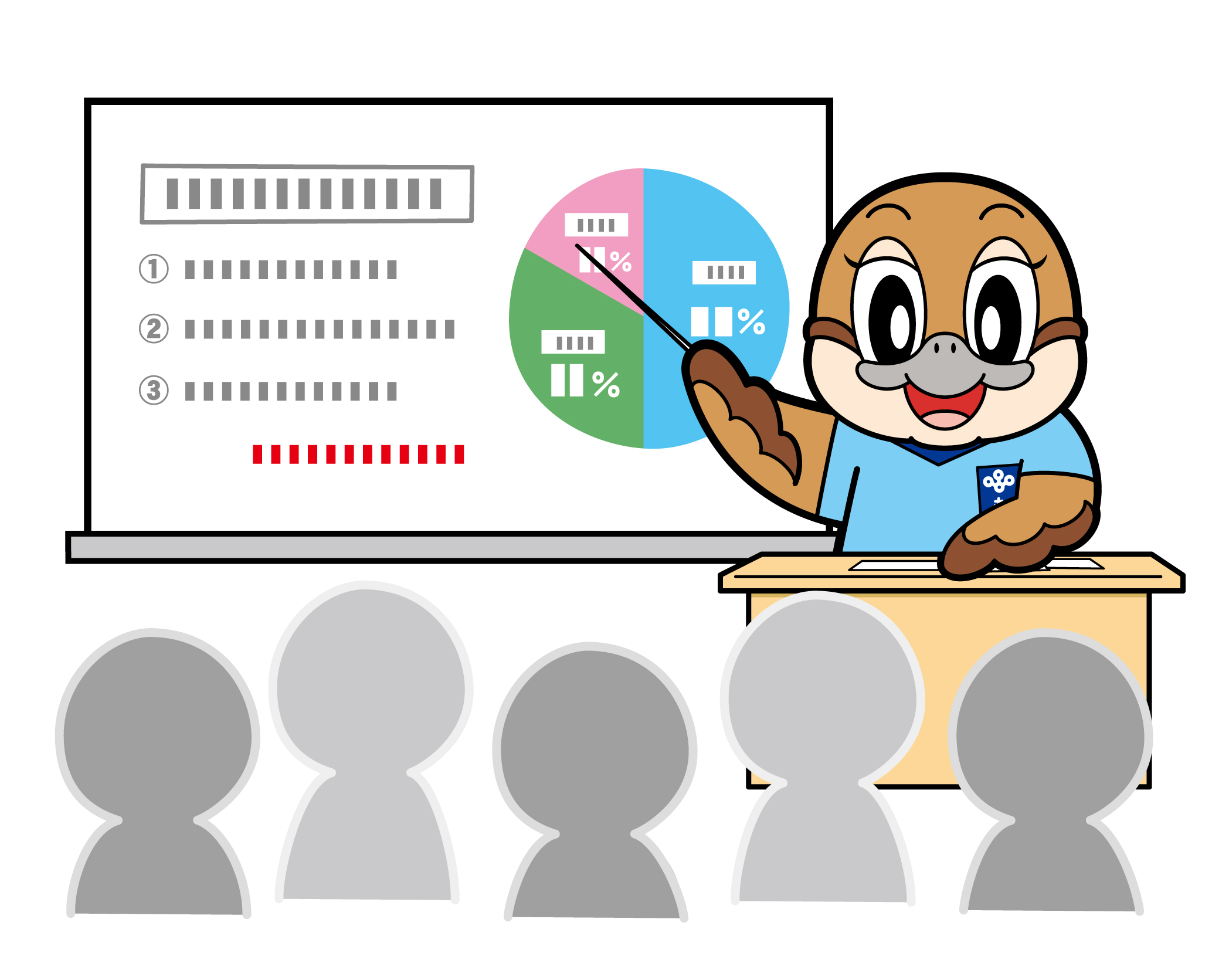 大阪府東京事務所メールマガジン読者のみなさま各地へお出かけしたくなる秋の行楽シーズンとなりましたね。さて、今回は兵庫県知事、大阪府知事が出席します「兵庫・大阪連携　首都圏企業誘致セミナー」のご案内です。「兵庫・大阪連携　首都圏企業誘致セミナー」を開催します！https://sun-tv.co.jp/shutoken2023　大阪府では、兵庫・大阪の一体となった都市圏の魅力やポテンシャルを広く周知し、両府県でのビジネス展開を後押しするため、兵庫県と共同で「兵庫・大阪連携　首都圏企業誘致セミナー」を開催します。セミナーでは両府県知事も参加し、トークセッションを行います。多くの企業の皆さまのご参加をお待ちしていますので、メールマガジン読者のみなさまの中で、ご興味がある企業の方はもちろん、お知り合いの企業の方にもお声をかけていただければ幸いです。【概要】日　時：令和5年11月15日（水）13：30～16：30（13：00から受付）場　所：東京プリンスホテル　マグノリアホール（東京都港区芝公園3丁目３－１）最寄駅：JR線・東京モノレール「浜松町駅」徒歩10分　　　　都営三田線「御成門駅」（A１出口）徒歩1分主　催：兵庫県・大阪府【プログラム】その一歩が未来を動かす。Innovation～2025年大阪・関西万博に向けて・プロローグ：作家　玉岡 かおる 氏・基調講演１：三菱重工業（株）シニアフェロー エナジードメインGTCC事業部副事業部長 兼 高砂製作所長　田中 克則 氏・基調講演２：（一財）未来医療推進機構理事長、大阪警察病院院長、大阪大学大学院医学系研究科名誉教授　澤 芳樹 氏・兵庫県知事及び大阪府知事、プロローグ講演者及び両府県基調講演者による５者対談：〔モデレーター〕（株）三菱総合研究所執行役員事業基盤部門長 兼 営業本部　高橋 朋幸  氏・交流会（名刺交換会）【申込み】期限：令和5年11月13日（月）正午まで▽お申込みはWEBから▽https://sun-tv.co.jp/shutoken2023【発行元】大阪府東京事務所tokyojimusho@sbox.pref.osaka.lg.jp　〒102-0093　東京都千代田区平河町2丁目6-3　都道府県会館７F　TEL：03-5212-9118　　FAX：03-5212-9119